Муниципальное образование городской округ город Торжок Тверской областиТоржокская городская ДумаП О С Т А Н О В Л Е Н И Е22.11.2023											   № 24О внесении изменений в постановление
Торжокской городской Думы
от 20.10.2020 № 5 Руководствуясь статьей 14 Регламента Торжокской городской Думы,
на основании решения постоянной комиссии по налогам, бюджету и экономическим вопросам (протокол от 25.09.2023 №5) Торжокская городская Дума
п о с т а н о в и л а:Внести изменения в постановление Торжокской городской Думы 
от 20.10.2020 № 5 «О создании постоянных комиссий Торжокской городской Думы седьмого созыва и утверждении их составов» (в редакции постановлений Торжокской городской Думы от 24.12.2020 № 8, от 15.04.2021 № 13, от 28.10.2021 № 15, от 25.11.2021 № 16, от 23.03.2022 № 19 и от 30.11.2022 № 21) 
(далее – Постановление) следующие изменения:пункт 1 Перечня постоянных комиссий Торжокской городской Думы седьмого созыва и их персонального состава, утвержденного Постановлением, изложить в следующей редакции:«1. Постоянная комиссия по налогам, бюджету и экономическим вопросам:1. Алексеева О.Н.– председатель постоянной комиссии.Члены комиссии:Вишняков Г.В.;Владимирова Е.В.;Горшков А.С.;Гурина В.П.;Зубков М.А.;Козлов П.В.;Кутейникова М.А.;Новожилов С.В.;Пигина Н.Г.;Савинцева О.С.;Сорокин В.Г.;Цырулев Д.С.;Черепнов А.И.;Шереметьев А.С.».Настоящее Постановление вступает в силу со дня его подписания, подлежит размещению в свободном доступе на официальных сайтах администрации города Торжка и Торжокской городской Думы в информационно-телекоммуникационной сети Интернет.Председатель Торжокской городской Думы   		                     С.А. Дорогуш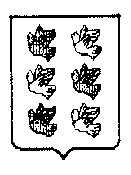 